Programm für die „Basler Fasnacht“ 14. / 15.Februarzusammen mit unseren IWC Schriesheim-Weinheim FreundinnenGundi Friedl, Evelyn Haber, Dr. Kaia Hallscheidt, Regina Herbert, Annette Hübner-Blüm, Karin Keppler, Elske Majer, Pia Mehler-Dielmann, Ursula Metzger, Romy Schilling, Renate Schiweck und Dr. Verena Schütz.Sonntag 14.Februar  2016	Oltnerinnen Bezug der Zimmer ca. 11 UhrAbholen des IWC Schriesheim-Weinheim am Badischen Bahnhof Basel 12.34 UhrAnschliessend Willkommenstrunk und Zimmerbezug im Hotel RamadaNachmittagsprogramm je nach Wetter   Museum oder…..Beim Eindunkeln Spaziergang in der Stadt  um die Cliquen zu hören, welche ihre „Laternen einpfeifen“Gemeinsames Nachtessen im Restaurant Hahn in Basel Rückkehr zum Hotel – „kurzes aber intensives Schlafen“Montag 15.Februar 2016Tagwache ca. um 3.15 Uhr Besuch „Morgestraich“ um 4 Uhr in der Frühanschliessend typisches Morgestraich-Zmorge im „Restaurant Löwenzorn“ am BarfüsserplatzRückfahrt  und kurzes „Nickerchen“ im Hotel – auschecken bis 12 Uhr, Gepäck deponierenBesuch des Cortège am NachmittagEv. Kaffee-Kuchen Besuch irgendwo ? FakultativVerabschieden der deutschen Freundinnen um 17.15 Uhr am Bad.Bahnhof Basel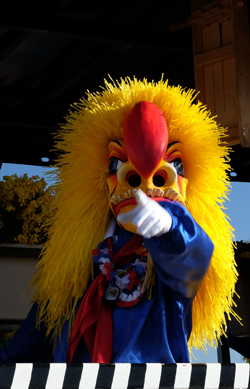 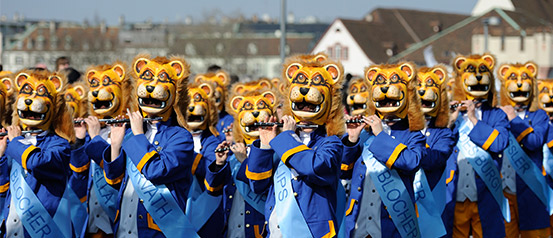 Liebe IWC Schriesheim-Weinheim Freundinnen Wir, Elisabeth Bloch, Gabi Giger, Hanni Kiefer, Rita Meier, Madeleine Portmann, Doris Steiner-Urfer, Monique Tabeling, Doris Walter, Dr. Barbara Weilenmann, freuen uns diese zwei Tage mit euch verbringen zu dürfen. Die Kosten für das Nachtessen und das „Morgestraich-Frühstück“ belaufen sich auf Euro 70.-, (für uns Fr. 80.-)  die wir gerne im Hotel von euch einziehen. Elisabeth kann dann damit für uns alle bezahlen.  Für kleine Zwischenverpflegungen ist jedes selber zuständig. Sonst gibt es keine weiteren Kosten.   Bis bald…..herzliche Grüsse aus Olten      Gabi Giger Montag  Extra-Züge ab Olten      2.42 Uhr Zug von Luzern her                 Wir machen einen Treffpunkt in Basel ab !			   oder	  2.58 Uhr Zug von Bern her	   Bitte bei Gabi melden wegen Morgenessen!									   			Kosten ca. Fr. 30.- 